Registráciu prevádzkovateľov potravinárskych podnikov – charitatívnych organizácií vykonáva na základe OZNÁMENIA o registrácii miestne príslušná regionálna veterinárna a potravinová správa (RVPS), kde charitatívna organizácia vykonáva činnosť – nakladá / umiestňuje na trh potraviny po dátume minimálnej trvanlivosti.Informácie o  registrácii je možné získať na príslušnej regionálnej veterinárnej a potravinovej správe.Adresár RVPS: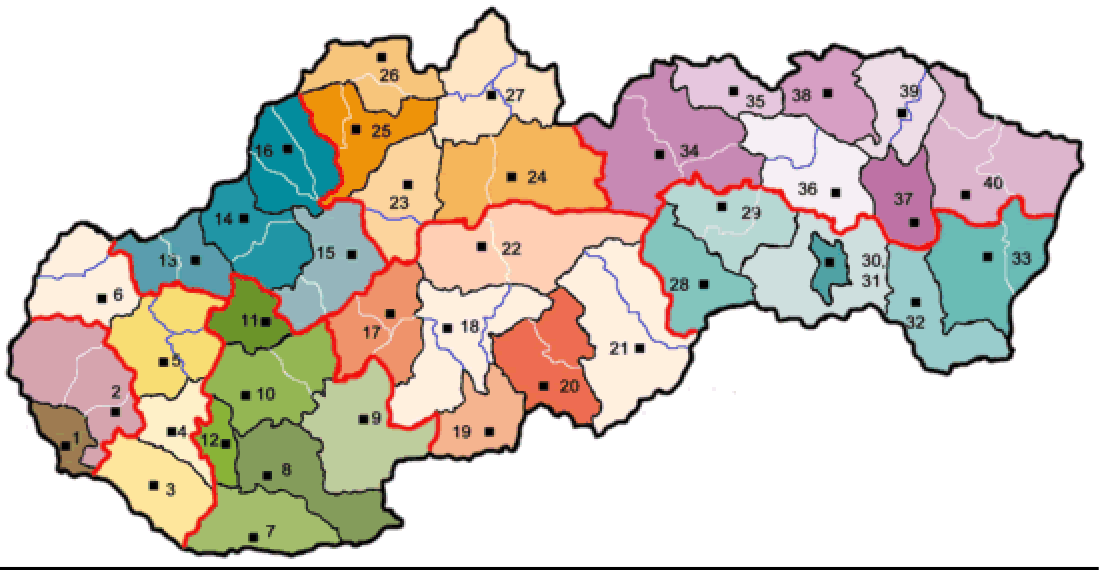 RVPS Bratislava-mesto, Polianky 8, 841 01 Bratislava - 42, tel.: 02 64461209, Riaditel.BA@svps.skRVPS	Senec,	Svätoplukova	50,	903	01	Senec,	tel.:	02	45926213, Riaditel.SC@svps.skRVPS Dunajská Streda, Korzo Bélu Bartóka 789/3, 929 01 Dunajská Streda, tel.:031 5524870, Riaditel.DS@svps.skRVPS	Galanta,	Hodská	353/19,	924	25	Galanta,	tel.:	031	7807109, Riaditel.GA@svps.skRVPS	Trnava,	Zavarská	11,	918	21	Trnava	1,	tel.:	033	5501447, Riaditel.TT@svps.skRVPS	Senica,	K	veterine	5001/4,	905	01	Senica,	tel.:	034	6512881, Riaditel.SE@svps.skRVPS	Komárno,	Štúrova	5,	945	01	Komárno,	tel.:	035	7731235, Riaditel.KN@svps.skRVPS Nové Zámky, Komjatická 65, 940 89 Nové Zámky, tel.: 035 6428311, Riaditel.NZ@svps.skRVPS	Levice,	M.R.	Štefánika	24,	934	03	Levice,	tel.:	036	6312352, Riaditel.LV@svps.skRVPS Nitra, Akademická 1, 949 80 Nitra 1, tel.: 037 6536202, Riaditel.NR@svps.skRVPS Topoľčany, ul. Dr. P. Adámiho 17, 955 01 Topoľčany, tel.: 038 5326068, Riaditel.TO@svps.skRVPS	Šaľa,	Školská	5,	927	00	Šaľa,	tel.:	031	770	21	70,7715177Riaditel.SA@svps.skRVPS Nové Mesto/Váhom, Tajovského 235/7, 915 01 Nové Mesto/Váh., tel.: 0327712546, Riaditel.NM@svps.skRVPS Trenčín, Súdna 22, 911 01 Trenčín, tel.: 032 6522123, Riaditel.TN@svps.skRVPS	Prievidza,	Mariánska	6,	971	01	Prievidza,	tel.:	046	5423009, Riaditel.PD@svps.skRVPS	Púchov,	Moravská	1343/29,	020	01	Púchov,	tel.:	042	4641315, Riaditel.PU@svps.skRVPS Žiar nad Hronom, ul. SNP 612/120, 965 01 Žiar nad Hronom, tel.: 045 6732737, Riaditel.ZH@svps.skRVPS	Zvolen,	Nám.	SNP	50,	960	01	Zvolen,	tel.:	045	5203999,Riaditel.ZV@svps.skRVPS Veľký Krtíš, Osloboditeľov 33, 990 01 Veľký Krtíš, tel.: 047 4812921, Riaditel.VK@svps.skRVPS	Lučenec,	Ulica	mieru	2,	984	01	Lučenec,	tel.:	047	4322431, Riaditel.LC@svps.skRVPS Rimavská Sobota, Kirijevská 22, 979 01 Rimavská Sobota, tel.: 047 5631410, Riaditel.RS@svps.skRVPS Banská Bystrica, Skuteckého 19, 975 90 Banská Bystrica 1, tel.: 0484125602, Riaditel.BB@svps.skRVPS	Martin,	Záturčianska	1,	036	80	Martin,	tel.:	043	4221481, Riaditel.MT@svps.skRVPS Liptovský Mikuláš, Kollárova 2, 031 01 Liptovský Mikuláš, tel.: 0445523814, Riaditel.LM@svps.skRVPS Žilina, Jedľová 44, 010 04 Žilina 4, tel.: 041 7631235, Riaditel.ZA@svps.skRVPS Čadca, Horná 2483, pošt. pr. 45, 022 01 Čadca, tel.: 041 4322277, Riaditel.CA@svps.skRVPS Dolný Kubín, Pelhřimovská 2055/7, 026 01 Dolný Kubín, tel.: 043 5864935, Sekretariat.DK@svps.skRVPS Rožňava, Južná 43, 048 01 Rožňava, tel.: 058 7323182, Riaditel.RV@svps.skRVPS Spišská Nová Ves, Duklianska 46, 052 01 Spišská Nová Ves, tel.: 0534813202, Riaditel.SN@svps.skRVPS Košice-mesto, Hlinkova 1/c, 040 01 Košice - mesto, tel.: 055 6325623, Riaditel.KE@svps.skRVPS Košice-okolie, Kukučínova 24, 040 01 Košice - okolie, tel.: 055 6223507, Riaditel.KS@svps.skRVPS	Trebišov,	Bottova	2,	075	01	Trebišov,	tel.:	056	6722748, Riaditel.TV@svps.skRVPS Michalovce, Sama Chalupku 22, 071 01 Michalovce, tel.: 056 6425001, Riaditel.MI@svps.skRVPS	Poprad,	Partizánska	83,	058	01	Poprad,	tel.:	052	7723085, Riaditel.PP@svps.skRVPS Stará Ľubovňa, Levočská 4/338, 064 01 Stará Ľubovňa, tel.: 052 4321182, Riaditel.SL@svps.skRVPS	Prešov,	Levočská	112,	080	01	Prešov	1,	tel.:	051	7493650, Riaditel.PO@svps.skRVPS Vranov nad Topľou, Kalinčiakova 879, 093 01 Vranov nad Topľou, tel.: 0574423064 Riaditel.VT@svps.skRVPS	Bardejov,	Stöcklova	34,	085	01	Bardejov,	tel.:	054	4748725, Riaditel.BJ@svps.skRVPS Svidník, ul. MUDr. Pribulu 2, 089 01 Svidník, tel.: 054 7522987, Riaditel.SK@svps.skRVPS	Humenné,	Gaštanová	3,	066	01	Humenné,	tel.:	057	7752963, Riaditel.HE@svps.sk	ALEBO	- informácie o registrácii potravinárskych podnikov sú zverejnené na webovej stránke Štátnej veterinárnej a potravinovej správy Slovenskej republiky http://www.svps.sk/ v priečinku POTRAVINY - Informácie pre prevádzkovateľov potravinárskych podnikov http://www.svps.sk/potraviny/ , kde sú zverejnené všetky informácie o platnej legislatíve a povinnostiach prevádzkovateľoch potravinárskych podnikov.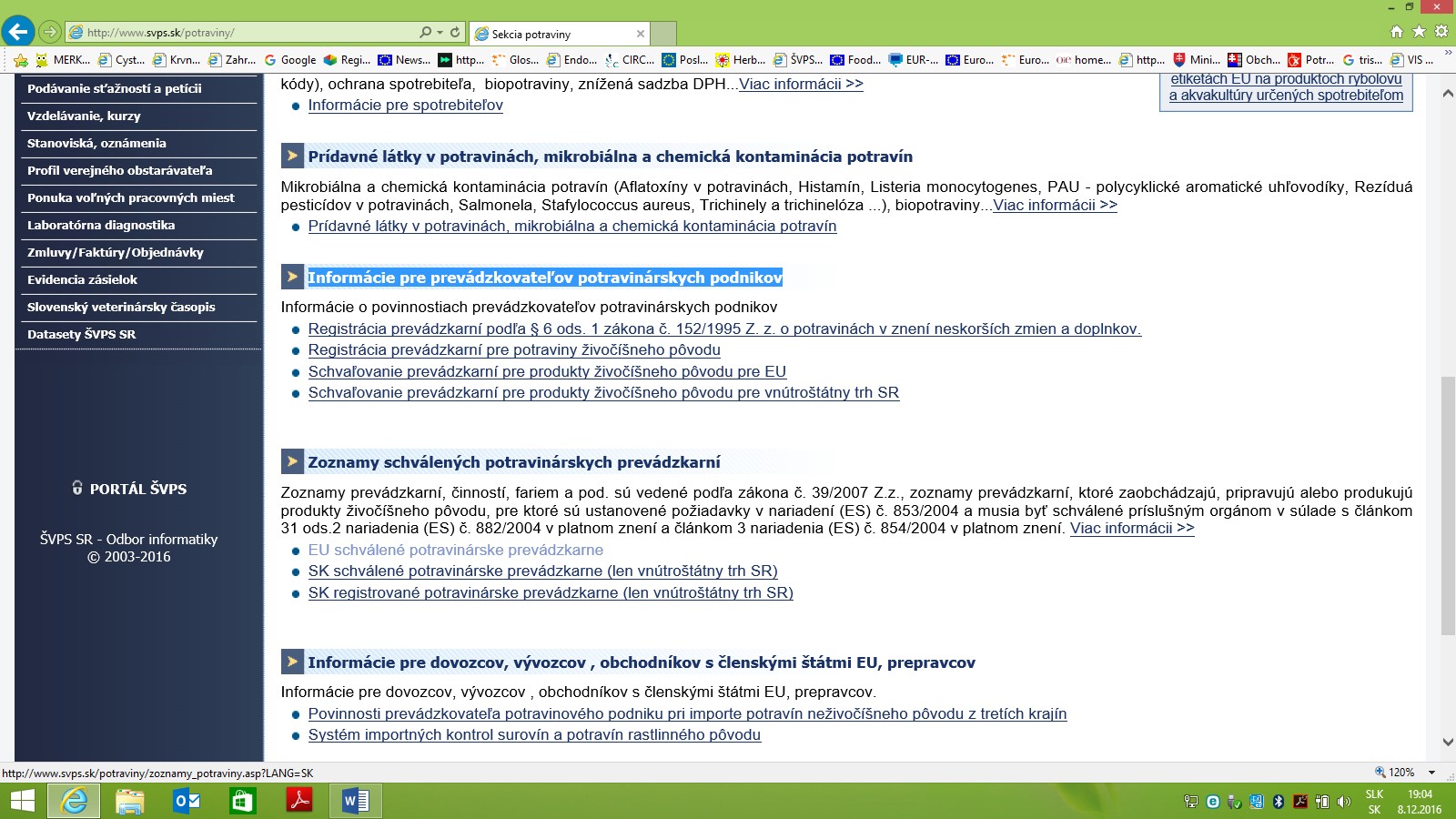 Registrácia prevádzkarní podľa § 6 ods. 1 zákona č. 152/1995 Z. z. o potravinách v znení neskorších zmien a doplnkov.Vzor : Oznámenia o registrácií prevádzkarne/ zmena činnosti/ uzatvorenie v zmysle čl. 6 nariadenia Európskeho parlamentu a Rady (ES) č. 852/2004 v platnom znení a v zmysle §6 zákona č.152/95 Z.z. o potravinách v znení neskorších predpisov formát RTF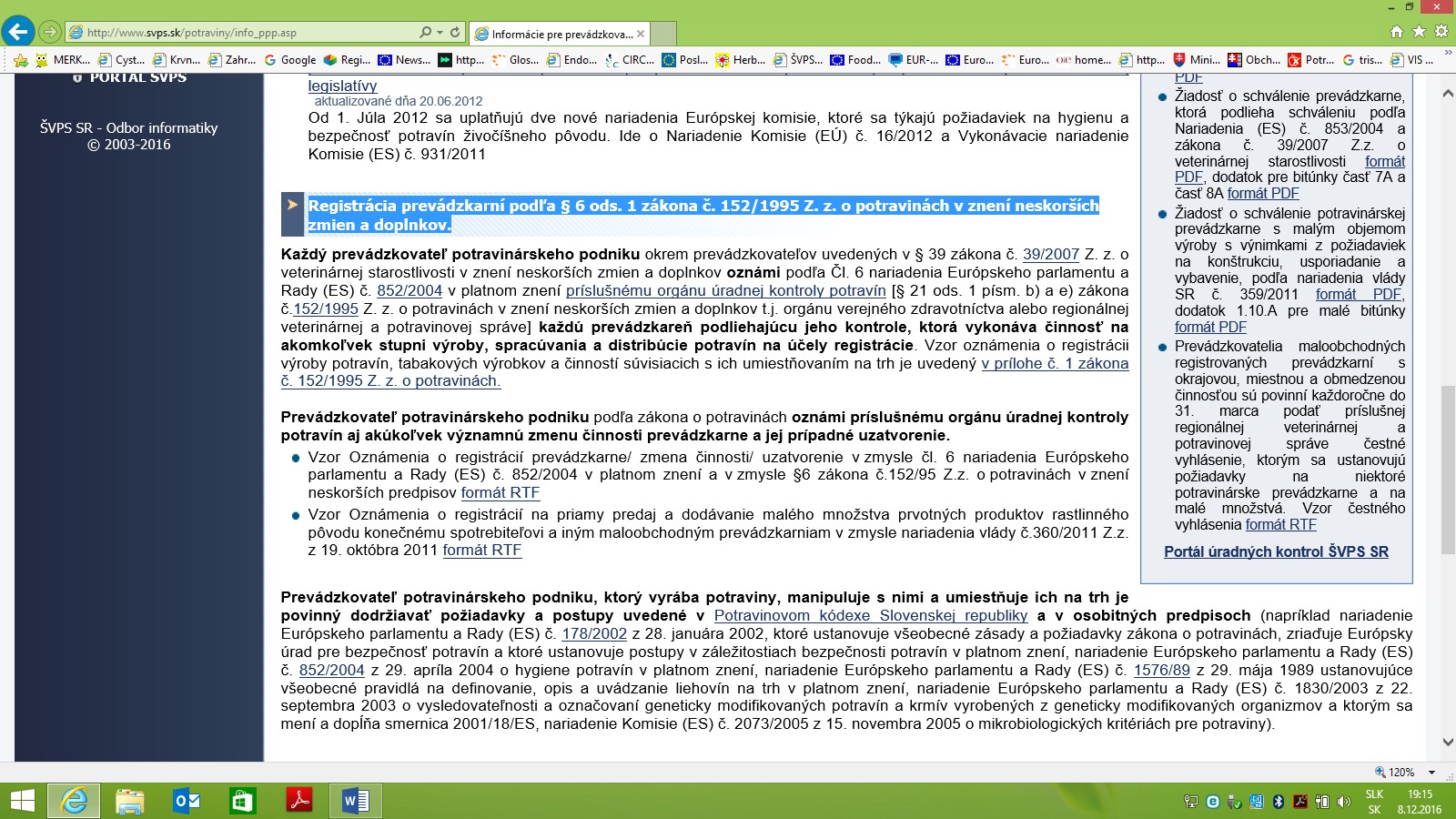 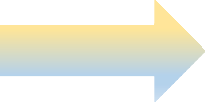 SPÔSOB VYPLŇOVANIA OZNÁMENIA O REGISTRÁCII PREVÁDZKARNE – CHARITY:Vyplňujú sa len označené miesta šípkami v predtlači a to jednoduchým spôsobom označením X alebo vpísaním textu.Červenou šípkou sú označené povinné údaje podľa predtlače, ktoré sa označia X alebo textom. V ukážke je uvedený aj text, ktorýcharitatívna organizácia vpíše.Žltou farbou šípky je označené miesto, ktoré je za textom CHARITY nutné vyplniť podľa činnosti charitatívnej organizácie sklad alebo výdajňa; alebo sklad a výdajňa.Zelenou farbou šípky je označené miesto v predtlači, ktoré sa označí X, pokiaľ bude charitatívna organizácia vykonávať činnosť -distribúcie a/alebo prepravu.OSTATNÉ MIESTA PREDTLAČE SA NEVYPLŇUJÚ, NAKOĽKO PREDTLAČ JE URČENÁ NA REGISTRÁCIU RÔZNYCH ČINNOSTÍ PODĽA PARAGRAFU 6 ZÁKONA NR SR Č. 152/1995 Z.Z. O POTRAVINÁCH V ZNENÍ NESKORŠÍCH PREDPISOV. Druh vykonávanej činnosti (vyznačiť krížikom, elektronická verzia - kliknúť): Kategórie výrobkov (vyznačiť krížikom, elektronická verzia - kliknúť):Príklady vyznačenia činnosti charitatívnej organizácie:Charita sa zaoberá iba prepravou potravín po DMT	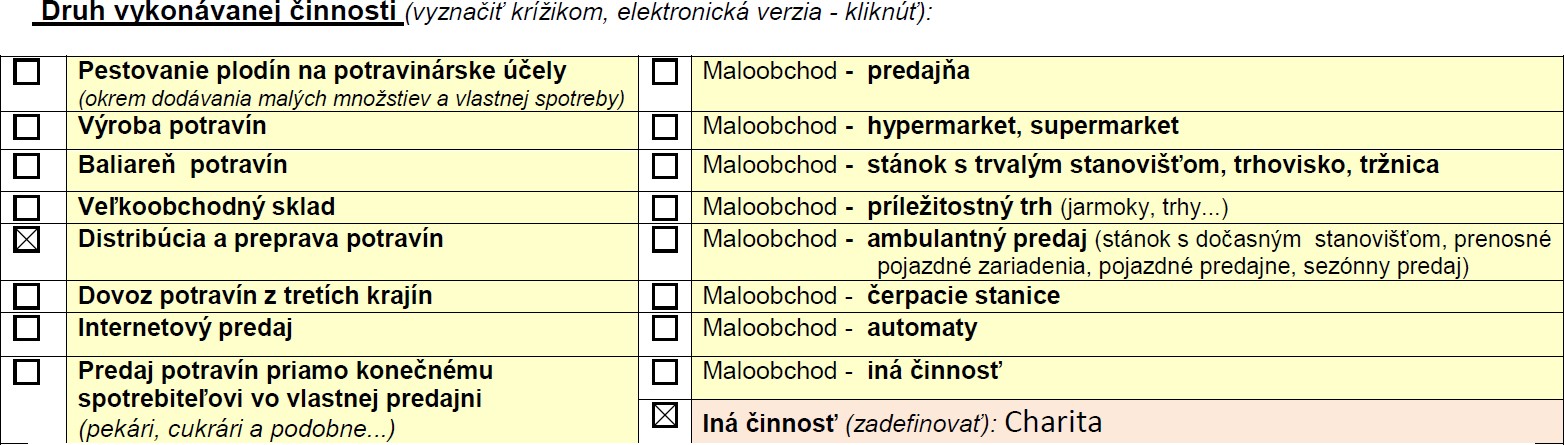 Charita sa zaoberá prepravou potravín po DMT a jeho výdajom vo výdajni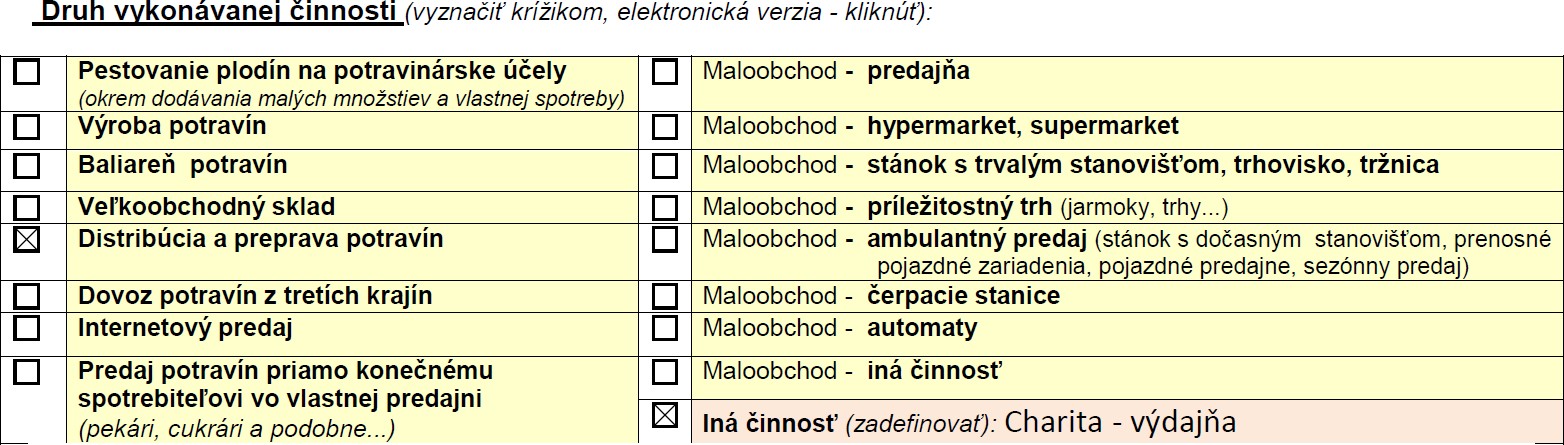 Charita sa registruje ako výdajňa potravín po DMT	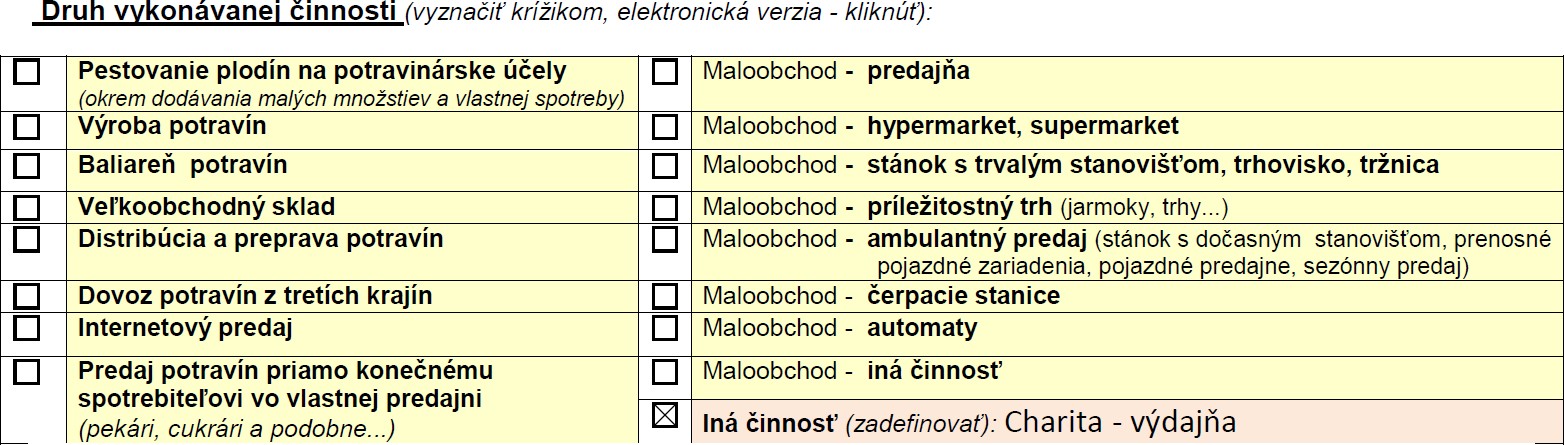  4. Charita sa registruje ako výdajňa a sklad potravín po DMT	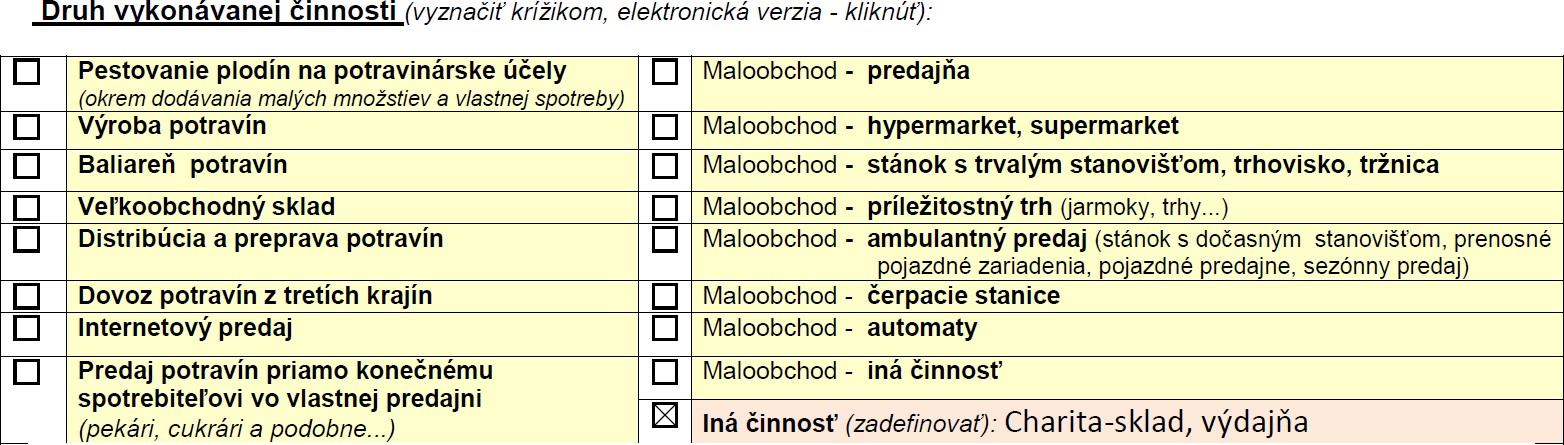 TLAČIVO POSLAŤ ALEBO OSOBNE DORUČIŤ NAPRÍSLUŠNÚ RVPS V OKRESE, KDE CHARITATÍVNAORGANIZÁCIA VYKONÁVA ČINNOSŤ.ADRESÁR A KONTAKTY RVPS SÚ UVEDENÉ NA ZAČIATKU.Pestovanie plodín na potravinárske účely(okrem dodávania malých množstiev a vlastnej spotreby)Maloobchod - predajňaVýroba potravínMaloobchod - hypermarket, supermarketBaliareň potravínMaloobchod - stánok s trvalým stanovišťom, trhovisko, tržnicaVeľkoobchodný skladMaloobchod - príležitostný trh (jarmoky, trhy...)Distribúcia a preprava potravínMaloobchod - ambulantný predaj (stánok s dočasným stanovišťom, prenosné pojazdné zariadenia, pojazdné predajne, sezónny predaj)Distribúcia a preprava potravínMaloobchod - ambulantný predaj (stánok s dočasným stanovišťom, prenosné pojazdné zariadenia, pojazdné predajne, sezónny predaj)Dovoz potravín z tretích krajínMaloobchod - čerpacie staniceInternetový predajMaloobchod - automatyPredaj potravín priamo konečnému spotrebiteľovi vo vlastnej predajni(pekári, cukrári a podobne...)Maloobchod - iná činnosťPredaj potravín priamo konečnému spotrebiteľovi vo vlastnej predajni(pekári, cukrári a podobne...)XXXIná činnosť (zadefinovať): CHARITA	.....................CestovinyObilie vrátane ryžeCukrárske výrobkyOcot, horčica a iné chuťové prípravkyCukrovinkyOlejninyČaj, čajové extrakty a prípravky z nichOvocné víno, sladové víno a medovinaČerstvé ovocie, zelenina a zemiakyPekárske výrobkyČokoládaPivoDehydrované pokrmy, polievkové prípravky a ochucovadláPrídavné látkyDroždie a sušené pivovarské kvasniceRyby a rybie výrobky, morské živočíchyJedlé huby a výrobky z jedlých húbSladidláJedlé rastlinné tuky a jedlé rastlinné olejeSpracované ovocie a spracovaná zeleninaKakao a výrobky z kakaaStrukoviny a výrobky zo strukovínKáva, kávoviny a výrobky z nichSuché škrupinové plody a výrobky z nichKoreninyŠkrob a výrobky zo škrobuLahôdkarské výrobkyŠpeciálne výrobky z obiliaLieh a liehovinyTermosterilizované pokrmy, tep. oprac.mrazené hotové jedláMajonézyTrvanlivé pečivoMäsoVajcia a vaječné výrobkyMäsové výrobkyVýrobky z rastlinných olejov a tukovZverinaVýrobky zo zemiakovHydinaZmrzlinaMiešané alkoholické nápojeMinerálne, pramenité a balené pitné vodyXŠirokomoditné zameranie (napr.maloobchod, veľkoobchod)Mlieko, mliečne výrobkyMlynské výrobky z obiliaXIná kategória výrobkov (uviesť): POTRAVINY PO DÁTUME MINIMÁLNEJ TRVANLIVOSTINealkoholické nápoje a koncentráty na ich prípravuXIná kategória výrobkov (uviesť): POTRAVINY PO DÁTUME MINIMÁLNEJ TRVANLIVOSTI